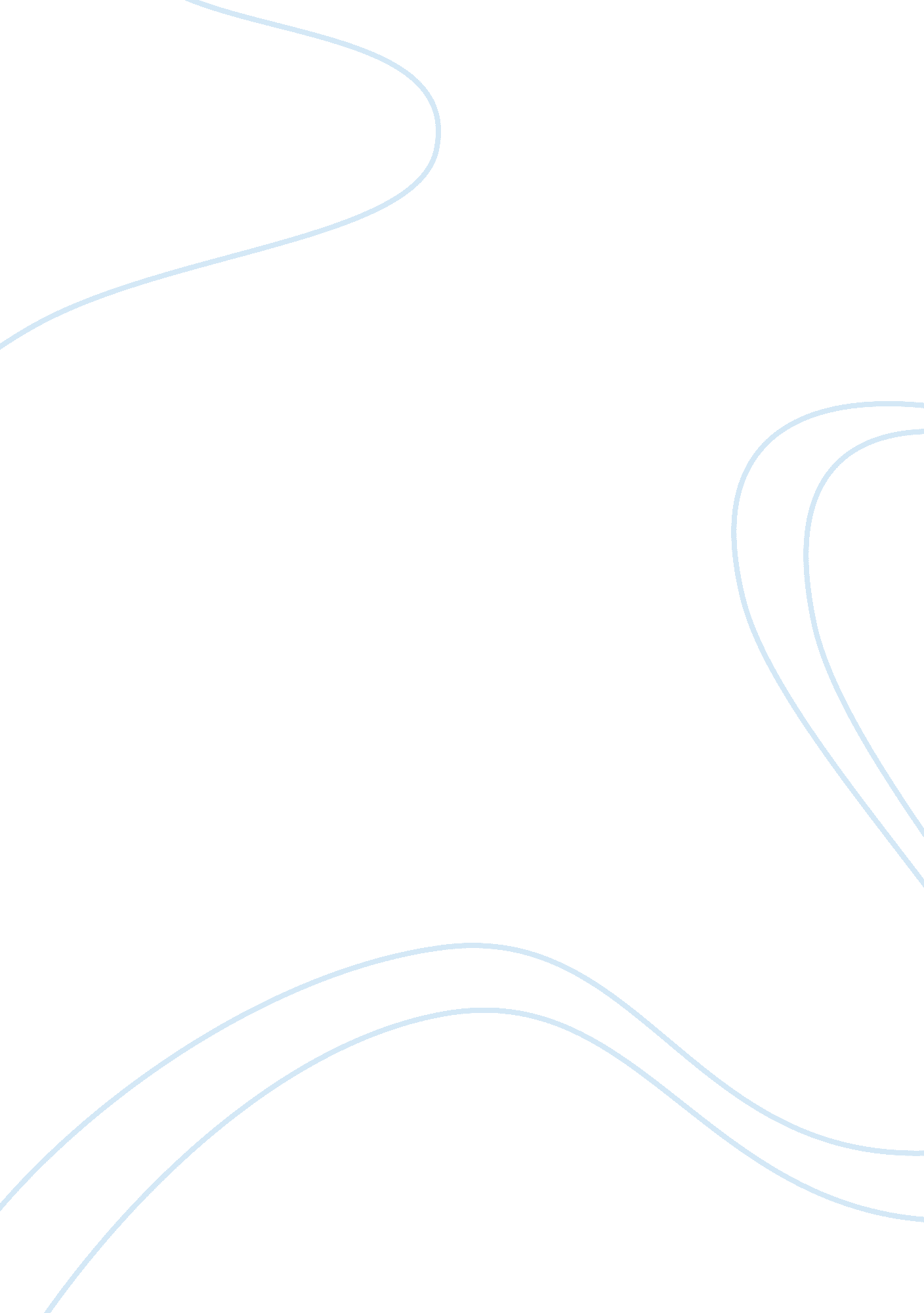 Progress in the study of the effects of exercise on affective and anxiety disorde...Health & Medicine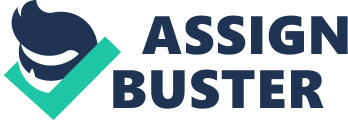 Exercise has received great attention as a treatment for affective and anxiety disorders, and several studies have highlighted its mental and physical health benefits for these populations. Despite the innumerous benefits, however, there are many issues in the literature that need further exploration. In depression, exercise appears to moderately improve depressive symptoms. Blake ( 1 ) and Deslandes ( 2 ) reviewed the literature pointing to recent findings about the current use and efficacy of exercise in depression, and the challenges in treating depression with exercise. Some of these points, as the efficacy and effectiveness of exercise, and some potential factors related to its efficacy and effectiveness, were revisited in Schuch and Fleck ( 3 ). This paper highlighted the potential implications of the heterogeneity of depression diagnosis, the psychometric instruments, and other non-specific factors on the response rates found in clinical trials. In the same line, Stanton et al. ( 4 ) reviewed the effects of exercise, analyzing the guidelines that have discussed the prescription of exercise in major depression, bipolar disorder, and post-natal depression. Still related to prescription of exercise, Paine and Crane-Goodreau ( 5 ) reviewed studies using meditative movements on the treatment of depression and anxiety, suggesting its potential role in the treatment of depression and anxiety. Quality of life (QoL) improvement is a major challenge in the depression treatment. Reinforcing the discussion of Blake ( 1 ) regarding QoL, a longitudinal study enrolling more than 15, 000 participants showed that recreational activity improved some of the negative impact of depression on health-related QoL ( 6 ). The mechanisms related to the antidepressant and anxiolytic effects of exercise remain unclear, though the literature reveals some insights in this regard. Anderson and Shivakumar ( 7 ) provided a review of the several potential physiological (hypothalamic–pituitary–adrenal axis, monoamines, opioids, and neurotrophic) and psychological (anxiety sensitivity and exposure, self-efficacy, and distraction) explanations to the anxiolytic effects of exercise. Similarly, Deslandes ( 2 ) discussed the potential role of brain-derived neurotrophic factor (BDNF) and neurogenesis in the antidepressant effects of exercise. Additionally, Holmes ( 8 ) analyzed the influence of Galanin and the interaction between Galanin and BDNF in the role of exercise-induced stress resilience. Genetic mechanisms, as pleiotropy, provide a possible explanation for some depressed populations’ lack of response to exercise, as well as the association between inactivity and depression ( 9 ). The neuroimmune system appears to be implicated in the pathophysiology of depression. Meanwhile, exercise has shown effects on several immunological biomarkers. In this regard, Eyre et al. ( 10 ) provide an extensive review regarding some specific factors such as changes on some factors as interleukins (1 and 6), macrophage migration inhibitory factor, central nervous system-specific autoreactive CD4+ T cells, M2 microglia, quiescent astrocytes, CX3CL1, and insulin-like growth 35 factor-1, Th1/Th2 balance, pro-inflammatory cytokines, C-reactive protein, M1 microglia, and reactive astrocytes. The topic presented several discussions regarding the current literature, the limitations of present studies, as well as several potential biological mediators of the relationship between exercise and depression/anxiety. The discussion may help researchers and other professionals of mental health form a broader comprehension of the exercise–depression relationship. Conflict of Interest Statement The author declares that the research was conducted in the absence of any commercial or financial relationships that could be construed as a potential conflict of interest. References 1. Blake H. Physical activity and exercise in the treatment of depression. Front Psychiatry (2012)3 : 106. doi: 10. 3389/fpsyt. 2012. 00106 CrossRef Full Text | Google Scholar 2. Deslandes AC. Exercise and mental health: what did we learn in the last 20 years? Front Psychiatry (2014)5 : 66. doi: 10. 3389/fpsyt. 2014. 00066 CrossRef Full Text | Google Scholar 3. Schuch FB, de Almeida Fleck MP. Is exercise an efficacious treatment for depression? A comment upon recent negative findings. Front Psychiatry (2013)4 : 20. doi: 10. 3389/fpsyt. 2013. 00020 CrossRef Full Text | Google Scholar 4. Stanton R, Happell B, Hayman M, Reaburn P. Exercise interventions for the treatment of affective disorders – research to practice. Front Psychiatry (2014)5 : doi: 10. 3389/fpsyt. 2014. 00046 CrossRef Full Text | Google Scholar 5. Payne P, Crane-Godreau MA. Meditative movement for depression and anxiety. Front Psychiatry (2013)4 : doi: 10. 3389/fpsyt. 2013. 00071 CrossRef Full Text | Google Scholar 6. Patten SB, Williams JV, Lavorato DH, Bulloch AG. Recreational physical activity ameliorates some of the negative impact of major depression on health-related quality of life. Front Psychiatry (2013)4 : 22. doi: 10. 3389/fpsyt. 2013. 00022 Pubmed Abstract | Pubmed Full Text | CrossRef Full Text | Google Scholar 7. Anderson EH, Shivakumar G. Effects of exercise and physical activity on anxiety. Front Psychiatry (2013)4 : doi: 10. 3389/fpsyt. 2013. 00027 CrossRef Full Text | Google Scholar 8. Holmes PV. Trophic mechanisms for exercise-induced stress resilience: potential role of interactions between BDNF and galanin. Front Psychiatry (2014)5 : doi: 10. 3389/fpsyt. 2014. 00090 Pubmed Abstract | Pubmed Full Text | CrossRef Full Text | Google Scholar 9. Schutte NM, Bartels M, de Geus EJ. Genetic modification of the effects of exercise behavior on mental health. Front Psychiatry (2014)5 : doi: 10. 3389/fpsyt. 2014. 00064 CrossRef Full Text | Google Scholar 10. Eyre HA, Papps E, Baune BT. Treating depression and depression-like behaviour with physical activity: an immune perspective. Front Psychiatry (2013)4 : doi: 10. 3389/fpsyt. 2013. 00003 Pubmed Abstract | Pubmed Full Text | CrossRef Full Text | Google Scholar 